МУ «УПРАВЛЕНИЕ  ОБРАЗОВАНИЯАДМИНИСТРАЦИИ КРАСНОЯРУЖСКОГО РАЙОНА»ПРИКАЗ« 7 »   декабря   2018 г.						                     №676О проведении межведомственнойпрофилактической операции «Каникулы»в образовательных учреждениях Краснояружского района На основании плана работы МУ «Управление образования администрации Краснояружского района», с целью организованной деятельности работы образовательных учреждений в период зимних школьных каникул, постановления главы администрации Краснояружского района № 211 от 9 декабря 2011 года «О проведении в Краснояружском районе  межведомственной профилактической операции «Каникулы»приказываю:Утвердить план проведения районных мероприятий в период школьных зимних каникул (Приложение №1)Руководителям образовательных учреждений:. Своевременно провести организованное окончание учебной четверти, спланировать мероприятия новогодних утренников в период с 24 по 29 декабря.. При планировании зимних школьных каникул включить следующие мероприятия:экскурсионные поездки по Краснояружскому району, Белгородской области (при благоприятных погодных условиях);спортивные мероприятия на свежем воздухе;межшкольные спортивные соревнования;. Обеспечить участие школьников, родителей, коллективов образовательных учреждений в мероприятиях, согласно утвержденному плану (Приложение 1).. Обеспечить выполнение планов индивидуально-профилактической работы с детьми, состоящими на различных видах профилактического учета. Информацию по итогам реализации мероприятий индивидуально-профилактической работы с данной категорией детей предоставлять ежедневно до 9.00 Пенской Л.И., начальнику отдела по организации деятельности КДН и ЗП (penskaya@ky.belregion.ru; bekareva@ky.belregion.ru).. Организовать участие детей в спортивных, культурно-досуговых мероприятиях, предлагаемых социальными партнерами. (Приложение 2).2.5. Обеспечить рабочее состояние транспортных средств для организации выезда на запланированные мероприятия.2.6. Создать условия для выполнения плана школьных мероприятий.2.7. Организовать дежурство в образовательных учреждениях с учетом запланированных мероприятий (ответственный дежурный должен владеть и управлять ситуацией в школе в течение дня);2.8. Организовать ежедневную работу спортивных залов с 17.00 до 20.00 для школьников, с 20.00 до 21.00 – для населения;2.9. Разместить планы проведения каникул на школьных сайтах и в вестибюлях школ до 20 декабря 2018 года;2.10. Подготовить анализ работы ОУ в период зимних каникул, предоставить аналитический, статистический и фото отчет к 10.01.19 года.3.  Руководителям произвести оплату труда в выходные и праздничные дни в соответствии  со ст. 153 Трудового Кодекса РФ.4. Контроль за исполнением данного приказа оставляю за собой.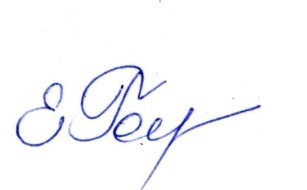 Начальник МУ «Управление образования 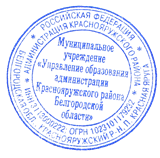 администрации Краснояружского района»                                Е.ГоловенкоПриложение 1План МУ «Управление образования администрации Краснояружского района»  мероприятий в период зимних каникул 2018-2019 учебного годаДата и времяНазвание мероприятияУчастникиМесто проведения Ответственные28.12.181100 Елка Главы«Бал сказок»обучающиеся ОУЦКРХаустова С.А.Болгова Л.П.02.01.19 11001100 1300 Муниципальный этап Всероссийских соревнований по хоккею с шайбой «Золотая шайба»обучающиеся ОУ 2004-2005 г.р.Центральный стадионСолошин И.Н.(по согласованию);Кириченко А.Н.02.01.19 11001100 1300 Семейный День здоровья в бассейнеобучающиеся и родители МОУ «Краснояружская СОШ № 2»обучающиеся и родители МОУ «Краснояружская  СОШ № 1»воспитанники и родители детских садов Бассейн МУ ФОК «Краснояружский»Бассейн «Лазурный»Бассейн МУ ФОК «Краснояружский»Желудченко Е. Н. (по согласованию);Руденко С.А.Сидорова Т. Н.Директора ДОУ03.01.19110011001300 1100БГАДТ им. М.С.Щепкинаспектакль-сказка для детей «Ошибка дедушки Мороза»Семейный День здоровья в бассейнеобучающиеся ОУобучающиеся и родители МОУ «Краснояружская  СОШ № 2»обучающиеся и родители МОУ «Краснояружская СОШ № 1»воспитанники и родители детских садовЦКРБассейн МУ ФОК «Краснояружский»Бассейн «Лазурный»Бассейн МУ ФОК «Краснояружский»Директора ОУЖелудченко Е. Н. (по согласованию);Кириченко А.Н.Руденко С.А.Сидорова Т. Н.Директора ДОУ03.01.19110011001300 1100Новогодняя развлекательная музыкально-игровая программа «Как блестит огнями ёлка..»(школа раннего развития и дети д/с)МБУДО «Краснояружский ЦДО»Болгова Л. П.04.01.1911001100Семейный День здоровья в бассейне.          обучающиеся, родителиМОУ «Графовская СОШ», МОУ «Вязовская СОШ», МОУ «Илек-Пеньковская СОШ», МОУ «Сергиевская СОШ».Бассейн  МУ ФОК «Краснояружский» - обучающиеся, родителиМОУ «Графовская СОШ», МОУ «Вязовская СОШ»;Бассейн «Лазурный» - обучающиеся, родители МОУ «Илек-Пеньковская СОШ», МОУ «Сергиевская СОШ».Желудченко Е. Н. (по согласованию); Кириченко А.Н.Директора ОУ04.01.1911001100Районные соревнования по волейболу среди девушек основных школДевушки основных  школ (сборная школы)МОУ «Степнянская ООШ»Кириченко А.Н.Шаповалова Н.И.05.01.191100«Единый День здоровья»(во всех образовательных учреждениях района)Учителя, родители, учащиеся, жители села (поселка)Образовательные учреждения районаСолошин И.Н. (по согласованию), Кириченко А.Н.Главы сельских поселений (по согласованию),руководители образовательных учреждений района06.01.19110011001130Семейный День здоровья в бассейне.       обучающиеся, родителиМОУ «Степнянская ООШ», МОУ «Репяховская ООШ», МОУ «Колотиловская ООШ», МОУ «Теребренская ООШ».Бассейн МУ ФОК «Краснояружский»- обучающиеся, родителиМОУ «Степнянская ООШ», МОУ «Репяховская ООШ»; Бассейн «Лазурный»- МОУ «Колотиловская ООШ», МОУ «Теребренская ООШ». Желудченко Е. Н. (по согласованию), директора ОУ06.01.19110011001130Районные соревнования по волейболу среди девушек средних школ Девушки средних школ (сборная школы)МОУ «Илёк-Пеньковская СОШ»Кириченко А.Н.Чехунова С.Н.06.01.19110011001130Районные соревнования по стрельбе Согласно положению, которое будет выслано в ОУ МОУ «Краснояружская СОШ № 1»Воронков С.Ф.Сидорова Т.Н.07.01.19 1030 «Радуйся, сын Божий родился!» игровая программа, народные (фольклорные) игрыОбучающиеся МБУДО «Краснояружский ЦДО», обучающиеся поселковых школ Храм СвятыхБессребреников Косьмы и ДамианаБолгова Л. П.08.01.19     1000     12001200Семейный День здоровья в бассейнеобучающиеся, родителисельских школ1000  Бассейн МУ ФОК «Краснояружский»- обучающиеся, родители МОУ «Колотиловская ООШ», МОУ «Теребренская ООШ»;1000 Бассейн «Лазурный»- обучающиеся, родители МОУ «Степнянская ООШ», МОУ «Репяховская ООШ».  1200  Бассейн МУ ФОК «Краснояружский»- обучающиеся, родители МОУ «Илек-Пеньковская СОШ», МОУ «Сергиевская СОШ»; 1200 Бассейн «Лазурный» - обучающиеся, родители МОУ «Графовская СОШ», МОУ «Вязовская СОШ».Желудченко Е. Н. (по согласованию), директора ОУ08.01.19     1000     12001200Районные соревнования по волейболу среди юношей средних школЮноши средних школ (сборная школы)МУ ФОК «Краснояружский»МОУ «Краснояружская СОШ №2»Кириченко А.Н.,Желудченко Е.Н. (по согласованию),Руденко С. А.9.01.19 11001100 Открытый турнир Краснояружской ДЮСШ по мини-футболу среди девочек 2007-2008 г.р.Девочки 2007-2008 г.р.г.Старый Осколг.Белгородп.Красная ЯругаМУ ФОК «Краснояружский»Кириченко А.Н.Желудченко Е.Н. (по согласованию);9.01.19 11001100 Открытый турнир Краснояружской ДЮСШ  по дзюдоОбучающиеся Краснояружского района, Борисовского района, Ивнянского района, г. БелгородМОУ «Степнянская ООШ»Кириченко А.Н.Желудченко Е.Н. (по согласованию)14.30Районные соревнования по шахматам Средние школы  6 человек (3 мальчика+3 девочки) по мальчику и девочке от каждого школьного звена.Основные школы 4 человека (2 мальчика+2 девочки) по мальчику и девочке от каждого школьного звена.МБУДО «Краснояружский ЦДО» Кириченко А.Н.14.30Танцевально-игровая программа для активистов РДШ «Новогодний драйв»Активисты РДШ ОУ районаЦМИФалимендикова Н.С.Шевченко Ю.В.Халенко Н.А. (по согласованию)